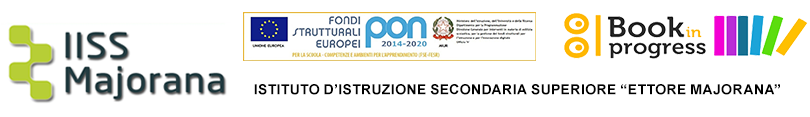 Programma Operativo Nazionale (PON E POC) “Per la scuola, competenze e ambienti per l’apprendimento” 2014-2020 finanziato con FSE E FDR Asse I – Istruzione – Obiettivi Specifici 10.1, 10.2 e 10.3 – Azioni 10.1.1, 10.2.2 e 10.3.1  PROGETTO- 10.2.2A           MODULI:Parole in libertàEnglish, a passport for lifeAdditive Manufacturing and Robotics for manufacturing industryBig Data for Open GovernmentPillole di Ragionamento LogicoAI for biomedical sectorMachine Learning: dai modelli probabilistici al Deep LearningAR & VR for cultural heritage                                                                        ALLEGATO B…i… sottoscritt……. ………………………Ai sensi dell’art. 13 del GDPR (Regolamento Europeo UE 2016/679), autorizza l’Amministrazione scolastica ad utilizzare i dati personali dichiarati solo ai fini istituzionali e necessari per l’espletamento della procedura concorsuale di cui al presente bando.Luogo e data__________________GRIGLIA DI VALUTAZIONE PER ESPERTOGRIGLIA DI VALUTAZIONE PER TUTORFirma______________________TITOLIDESCRIZIONE TITOLIPUNTEGGIO COMMISSIONE AUTOVALUTAZIONE CANDIDATOLaurea specifica o diploma artistico / musicale/ coreutico pertinente al modulo richiestoTitolo di studio inferiore (diplomaTitoli specifici post-laurea / post-diploma attinenti (dottorato, master, corso di perfezionamentoCertificazioni (informatica, didattica)ESPERIENZEEsperienze di docenza/ formazione nel settore di pertinenza con i destinatari specificiEsperienze di formazione e conduzione gruppi con bisogni educativi speciali in percorsi inclusiviEsperienze di docenza/formazione e conduzione gruppi stessa tematica nell’ambito di azioni del Programma Operativo NazionalePROGETTO SPECIFICOValutazione proposta progettuale (indicatori: completezza e coerenza proposta, innovatività metodologica, adeguamento realtà scolastica, produzione finalePUNTEGGIO TOTALEPUNTEGGIO TOTALETITOLIDESCRIZIONE TITOLIPUNTEGGIO COMMISSIONE AUTOVALUTAZIONE CANDIDATOLaurea specifica o diploma artistico / musicale/ coreutico pertinente al modulo richiestoTitolo di studio inferiore (diplomaTitoli specifici post-laurea / post-diploma attinenti (dottorato, master, corso di perfezionamentoCertificazioni (informatica, didattica)ESPERIENZEEsperienze di docenza/tutoraggio nel settore di pertinenza con i destinatari specificiPUNTEGGIO TOTALEPUNTEGGIO TOTALE